＜　乗車マナー＞　チェック・評価表（　　月　　日）（○×）駅構内①□トイレをきれいに使う。駅構内①□トイレを汚したら掃除をする。ホーム①□黄色い線の外側で待つ。ホーム②□一列に並んで待つ。ホーム③□扉が開いたら降りる人を優先し、そのあとで乗り込む。ホーム④□乗るときは並んでいた順番に乗る。割り込まない。車内①□空いている席を探して座る。車内②□大きな声で話さない。隣の人に聞こえるくらいの声の大きさで話す。車内③□座席で横にならない。車内④□座席に上がらない。車内⑤□足を開いて座り、一人で場所をとらない。車内⑤□混んでいるときは荷物を膝の上に置く。車内⑥□用もないのにうろうろしない。車内⑦□出入り口の前をふさがない。車内⑧□ゴミが出たら自分で持ち帰る。車内⑨□お年寄り、妊婦さん、けがをしている人に席を譲る。①□困ったことがあったら駅員さんに支援を依頼する。○の数○の数○の数○の数１～４個５～８個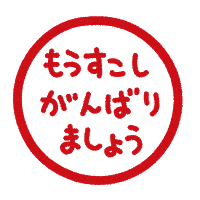 ９～12個13～1５個１６・17個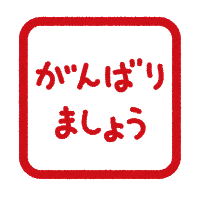 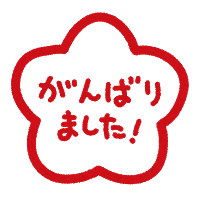 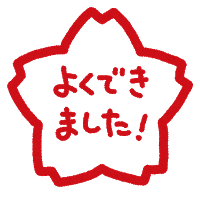 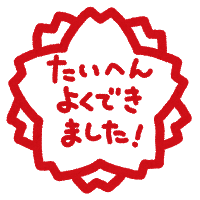 